PIANO DI LAVORO ANNUALE DEL DOCENTE A.S. 2023/24Nome e cognome del/della docente: Francesca MilionDisciplina insegnata: MassaggioLibro/i di testo in uso  il corpo in cabina e Tecnica professionale per le scuole di estetistaClasse e Sezione 3PIndirizzo di studio Operatore del benessere1. Competenze che si intendono sviluppare o traguardi di competenza(fare riferimento alle Linee Guida e ai documenti dei dipartimenti)Tali competenze e obiettivi sono stati individuati tenendo conto delle generali finalità educative e formative del nostro Istituto e delle decisioni dei Dipartimenti, dopo una attenta valutazione della situazione di partenza della classe e in continuità con il lavoro degli anni precedenti. Il C.d.C. ritiene che gli studenti debbano acquisire le competenze chiave di cittadinanza europee: comunicazione nella madrelingua;comunicazione nelle lingue straniere;La competenza matematica e competenze di base in scienza e tecnologia;competenza digitale;imparare a imparare: acquisire un metodo di studio, progettare, risolvere problemicompetenze sociali e civiche; collaborare e partecipare spirito di iniziativa e imprenditorialità; agire in modo autonomo e responsabileconsapevolezza ed espressione culturale, individuare collegamenti e relazioni, acquisire ed interpretare informazioniCominciare ad acquisire puntualità e affidabilità Le competenze saranno articolate facendo riferimento agli obiettivi relativi ai principali assi culturali.Competenze ed Obiettivi relazionali e comportamentali Obiettivo: potenziare la personalità attraverso un approfondimento della conoscenza di sé e delle proprie capacitàLa Competenza da acquisire:Analizzare in chiave critica il proprio comportamento e gli stati d’animo che lo determinano;Attuare comportamenti responsabili nei confronti di sé e della propria formazione attraverso: l’ordine nella persona e nel proprio lavoro; una equilibrata stima di sé; una applicazione motivata; il desiderio di partecipare e rendersi utile.Obiettivo: sviluppare le capacità relazionaliCompetenza da acquisire:Rispettare le norme basilari di comportamentoComunicare e cooperare nel rispetto delle specificità di ciascunoCollaborare con le proprie compagne di classe in modo propositivo             Obiettivo: spirito di iniziativa e imprenditorialitàCompetenza da acquisire:Collaborare attivamente alla costruzione della lezione partecipando in modo attivo Utilizzare le conoscenze e le tecniche acquisite per la risoluzione di problemi in contesti noti e nuovi.Competenze e Obiettivi cognitiviObiettivo: acquisire un metodo di studio e di lavoro individualeLa Competenza da acquisire:Imparare ad imparareportare a termine le attività, sia a casa sia a scuola, con responsabilità e puntualità;organizzare attivamente il proprio lavoro, elaborare  strategie per un apprendimento attivo;utilizzare in modo appropriato gli strumenti didattici propri e collettivi.. Obiettivo: Individuare collegamenti e relazioni La competenza da acquisire:Individuare, elaborando argomentazioni coerenti, collegamenti e relazioni tra fenomeni, eventi e concetti diversiIndividuare analogie e differenze, coerenze ed incoerenze, cause ed effetti tra fenomeni, eventi e concetti diversi, anche appartenenti ad ambiti disciplinari diversi.Obiettivo: acquisire ed interpretare l’informazioneLa competenza da acquisire:Acquisire ed interpretare criticamente l’informazione ricevuta nei diversi ambiti ed attraverso diversi strumenti comunicativi;Valutare l’attendibilità e l’utilità delle informazioni, distinguendo fatti e opinioni.Obiettivo: Risolvere problemiLa competenza da acquisire:Affrontare situazioni problematiche costruendo e verificando ipotesi;Raccogliere e valutare i dati proporre soluzioni utilizzando, in base alla tipologia di problema, contenuti e metodi delle diverse discipline.  A questi obiettivi faranno riferimento gli obiettivi specifici delle discipline formulati dai docenti nelle programmazioni educativo-didattiche personali che costituiscono parte integrante di questo documento.2. Descrizione di conoscenze e abilità, suddivise in percorsi didattici, evidenziando per ognuna quelle essenziali o minime (fare riferimento alle Linee Guida e ai documenti dei dipartimenti)Percorso 1Massaggio estetico circolatorio:Conosce la tecnica del massaggio estetico e i Prodotti per il massaggioEsegue la tecnica base del massaggioPercorso 2Massaggio connettivale:Tecniche di massaggio connettivale. Prodotti per il massaggio. Indicazione e controindicazioni del trattamento termaleEsegue la tecnica base del massaggioPercorso 3Massaggio emolinfatico:I prodotti e i metodi del massaggio emolinfatico.La manualità del massaggio. Controindicazioni e zone interdette al massaggioDeontologia professionale come strumento di lavoroAttua procedure adeguate nella relazione con il cliente e nella esecuzione del massaggio3. Attività o percorsi didattici concordati nel CdC a livello interdisciplinare - Educazione civica(descrizione di conoscenze, abilità e competenze che si intendono raggiungere o sviluppare) Progetto  IL MASSAGGIO IN GRAVIDANZA:Area: Sviluppo sostenibile - Supporto emotivo e fisicoMateria/e coinvolte: MASSAGGIODurata in ore: 4Periodo di massima di svolgimento (è possibile indicare anche "intero a.s.): 2 quadrimestreSono presenti esperti esterni: no4. Tipologie di verifica, elaborati ed esercitazioni [Indicare un eventuale orientamento personale diverso da quello inserito nel PTOF e specificare quali hanno carattere formativo e quale sommativo]Tutti i docenti si impegnano a verificare, attraverso la propria disciplina, il grado di conseguimento delle competenze e degli obiettivi trasversali sopra stabiliti. I risultati saranno discussi nei Consigli di Classe e comunicati agli studenti e alle famiglie attraverso scrutini e valutazioni interperiodali.Le prove delle singole discipline devono accertare in quale misura gli alunni stanno conseguendo gli obiettivi specifici.Tipologie di prove di verifica (specificare eventuali, se previste, eventuali prove in modalità DDI)Seguendo quanto disposto all’interno delle indicazioni della Regione Toscana riguardanti le U.F. dell’indirizzo IeFP Operatore del BenessereVerifiche formative: test, domande dal posto, correzione dei compiti assegnati a casa, esercizi in classe. Prove pratiche con test motoriProve semistrutturateProve strutturateNumero minimo di prove in ogni singola disciplina da effettuarsi:Nel primo periodo didattico (I quadrimestre): 2Nel secondo periodo didattico (II quadrimestre): 25. Criteri per le valutazioni (fare riferimento a tutti i criteri di valutazione deliberati nel Ptof aggiornamento triennale 22/25; indicare solo le variazioni rispetto a quanto inserito nel PTOF))I docenti si impegnano a comunicare gli esiti della valutazione con trasparenza, tempestività e circostanziata motivazione.Per l’attribuzione del voto di condotta e per criteri di valutazione si fa riferimento alle corrispondenti tabelle inserite nel PTOF.I criteri di valutazione faranno riferimento alle conoscenze, competenze e capacità acquisite, tenendo presente il punto di partenza di ciascuna studentessa. La valutazione farà riferimento anche all' impegno, all' attenzione e alla partecipazione prestata durante le attività. FATTORI CHE CONCORRONO ALLA VALUTAZIONE PERIODICA E FINALEIl Consiglio di Classe osserva e concorda quanto segue:frequenza e partecipazione al dialogo educativo;interesse nel corso delle attività curricolari;applicazione allo studio;acquisizione dei contenuti disciplinari;competenza comunicativa;capacità di analisi, di rielaborazione e di sintesi;progressi compiuti in relazione alla situazione di partenza;disponibilità e serietà professionale nelle attività extracurricolari svolte all'esterno della scuola.6. Metodi e strategie didattiche (in particolare indicare quelle finalizzate a mantenere l’interesse, a sviluppare la motivazione all’apprendimento, al recupero di conoscenze e abilità, al raggiungimento di obiettivi di competenza)In allineamento con le indicazioni della Regione Toscana riguardanti le metodologie da utilizzare all’interno delle diverse U.F. dell’indirizzo IeFP Operatore del Benessere, il Consiglio concorda le seguenti strategie metodologiche comuni da mettere in atto per il conseguimento delle competenze e degli obiettivi trasversali formulati.Ogni lezione prevede momenti di lezione frontale o dialogata con predisposizione di schede e mappe per facilitare l'apprendimento.Potranno essere utilizzate le seguenti metodologie: cooperative learning, problem solving, peer tutoring, flipper classroom, didattica laboratoriale.Le principali attrezzature e materiali necessari in relazione alla metodologia didattica e alle finalità formative saranno: l'aula, la lim, le dispense.Pisa li 14/11/2023	                                   Il/la docente Milion Francesca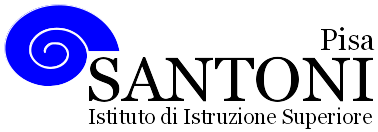 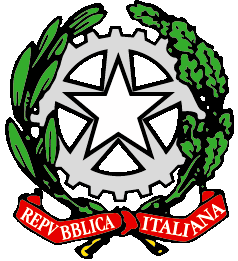 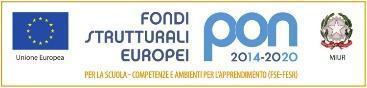 agraria agroalimentare agroindustria | chimica, materiali e biotecnologie | costruzioni, ambiente e territorio | sistema moda | servizi per la sanità e l'assistenza sociale | corso operatore del benessere | agenzia formativa Regione Toscana  IS0059 – ISO9001agraria agroalimentare agroindustria | chimica, materiali e biotecnologie | costruzioni, ambiente e territorio | sistema moda | servizi per la sanità e l'assistenza sociale | corso operatore del benessere | agenzia formativa Regione Toscana  IS0059 – ISO9001agraria agroalimentare agroindustria | chimica, materiali e biotecnologie | costruzioni, ambiente e territorio | sistema moda | servizi per la sanità e l'assistenza sociale | corso operatore del benessere | agenzia formativa Regione Toscana  IS0059 – ISO9001agraria agroalimentare agroindustria | chimica, materiali e biotecnologie | costruzioni, ambiente e territorio | sistema moda | servizi per la sanità e l'assistenza sociale | corso operatore del benessere | agenzia formativa Regione Toscana  IS0059 – ISO9001agraria agroalimentare agroindustria | chimica, materiali e biotecnologie | costruzioni, ambiente e territorio | sistema moda | servizi per la sanità e l'assistenza sociale | corso operatore del benessere | agenzia formativa Regione Toscana  IS0059 – ISO9001www.e-santoni.edu.ite-mail: piis003007@istruzione.ite-mail: piis003007@istruzione.itPEC: piis003007@pec.istruzione.itPEC: piis003007@pec.istruzione.it